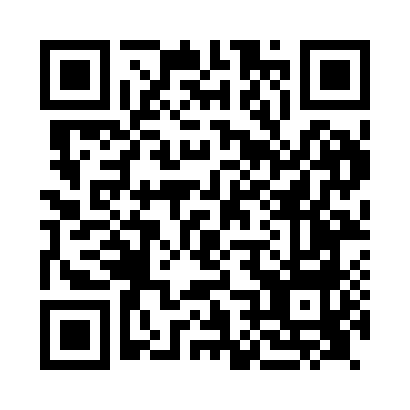 Prayer times for Keynsham, Bristol, UKWed 1 May 2024 - Fri 31 May 2024High Latitude Method: Angle Based RulePrayer Calculation Method: Islamic Society of North AmericaAsar Calculation Method: HanafiPrayer times provided by https://www.salahtimes.comDateDayFajrSunriseDhuhrAsrMaghribIsha1Wed3:455:411:076:148:3410:302Thu3:425:391:076:158:3510:333Fri3:405:381:076:168:3710:364Sat3:375:361:076:178:3810:385Sun3:345:341:076:188:4010:416Mon3:315:321:076:198:4210:447Tue3:285:311:076:208:4310:478Wed3:255:291:066:218:4510:499Thu3:225:271:066:228:4610:5210Fri3:195:261:066:238:4810:5511Sat3:165:241:066:248:5010:5812Sun3:155:221:066:258:5110:5913Mon3:145:211:066:268:5311:0014Tue3:135:191:066:278:5411:0015Wed3:125:181:066:278:5611:0116Thu3:125:161:066:288:5711:0217Fri3:115:151:066:298:5911:0318Sat3:105:141:066:309:0011:0319Sun3:105:121:076:319:0111:0420Mon3:095:111:076:329:0311:0521Tue3:085:101:076:329:0411:0622Wed3:085:091:076:339:0611:0623Thu3:075:071:076:349:0711:0724Fri3:075:061:076:359:0811:0825Sat3:065:051:076:369:0911:0826Sun3:065:041:076:369:1111:0927Mon3:055:031:076:379:1211:1028Tue3:055:021:076:389:1311:1029Wed3:045:011:076:389:1411:1130Thu3:045:001:086:399:1511:1231Fri3:044:591:086:409:1711:12